Logo der Hochschule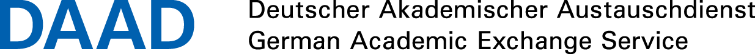 StipendienurkundeIm Rahmen des Stipendien- und Betreuungsprogramms für internationale Studierende und Doktoranden (STIBET), gefördert durch den Deutschen Akademischen Austauschdienst (DAAD) aus Mitteln des Auswärtigen Amtes (AA), verleiht die HOCHSCHULE anFrau/HerrnVOR- UND NACHNAMEgeboren am DATUM in GEBURTSORT ein STIPENDIENART für den Zeitraum vom DATUM bis DATUM auf der Grundlage der Entscheidung einer Auswahlkommission.Wir beglückwünschen Sie zu diesem Stipendium und wünschen Ihnen einen erfolgreichen Aufenthalt in Deutschland. Wir hoffen, dass Sie neben Ihren fachlichen Aufgaben auch die Gelegenheit wahrnehmen werden, Ihr Gastland, seine Menschen und seine Kultur näher kennenzulernen. Wir würden uns freuen, wenn Sie sich auch nach Ihrem Deutschlandaufenthalt für die internationale akademische Zusammenarbeit engagieren und mit HOCHSCHULE und dem DAAD in Verbindung bleiben.             Ort, Datum 							UnterschriftGefördert durch: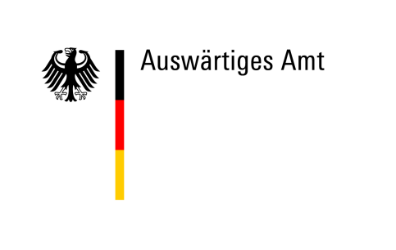 